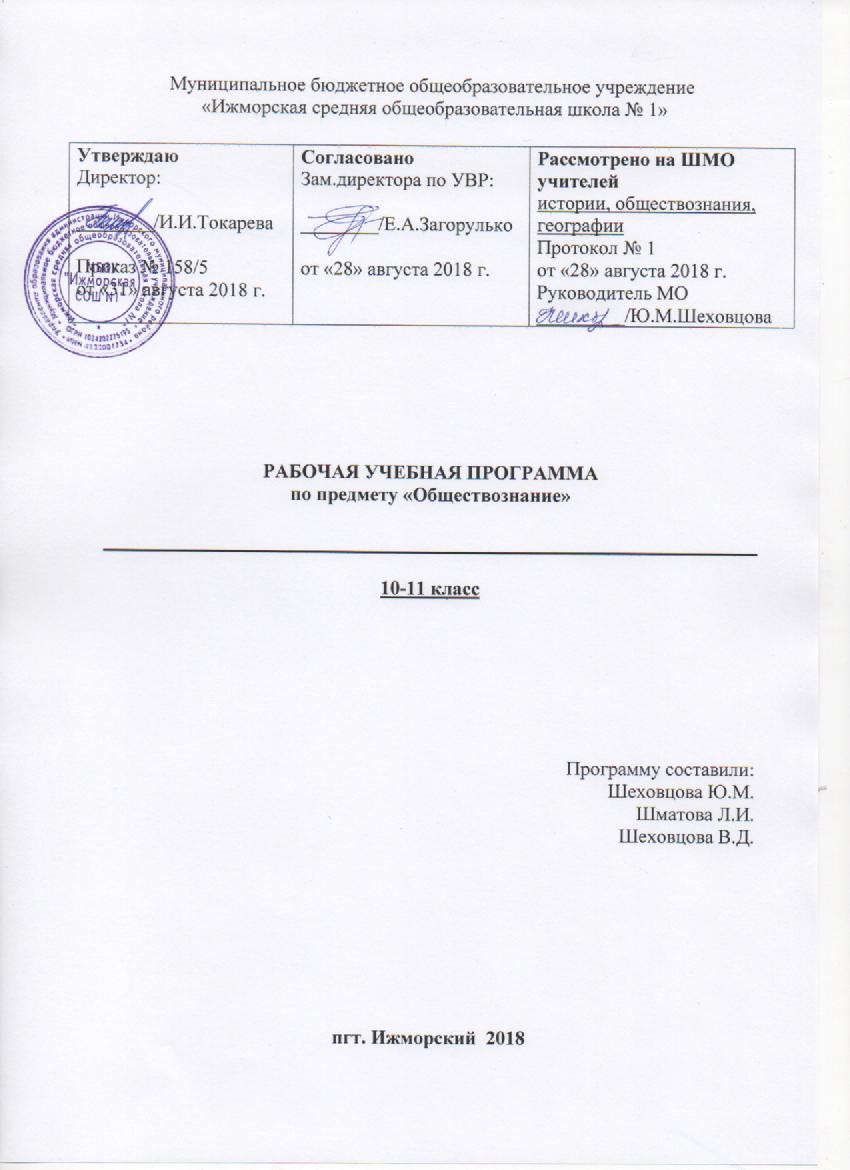 
Рабочая программа учебного предмета «Обществознание» для 10-11 классаразработана на основе требований к результатам освоения основной образовательной программы среднего общего образования МБОУ «Ижморская СОШ №1» с учетом программ, включенных в ее структуру.Программа ориентирована на использование УМК автора Л.Н.Боголюбова.Планируемые результаты освоения учебного предмета «Обществознание»Личностные результаты отражают:1) российскую гражданскую идентичность, патриотизм, уважение к своему народу, чувства ответственности перед Родиной, гордости за свой край, свою Родину, прошлое и настоящее многонационального народа России, уважение государственных символов (герб, флаг, гимн);2) гражданскую позицию как активного и ответственного члена российского общества, осознающего свои конституционные права и обязанности, уважающего закон и правопорядок, обладающего чувством собственного достоинства, осознанно принимающего традиционные национальные и общечеловеческие гуманистические и демократические ценности;3) готовность к служению Отечеству, его защите;4) сформированность мировоззрения, соответствующего современному уровню развития науки и общественной практики, основанного на диалоге культур, а также различных форм общественного сознания, осознание своего места в поликультурном мире;5) сформированность основ саморазвития и самовоспитания в соответствии с общечеловеческими ценностями и идеалами гражданского общества; готовность и способность к самостоятельной, творческой и ответственной деятельности;6) толерантное сознание и поведение в поликультурном мире, готовность и способность вести диалог с другими людьми, достигать в нем взаимопонимания, находить общие цели и сотрудничать для их достижения, способность противостоять идеологии экстремизма, национализма, ксенофобии, дискриминации по социальным, религиозным, расовым, национальным признакам и другим негативным социальным явлениям;7) навыки сотрудничества со сверстниками, детьми младшего возраста, взрослыми в образовательной, общественно полезной, учебно-исследовательской, проектной и других видах деятельности;8) нравственное сознание и поведение на основе усвоения общечеловеческих ценностей;9) готовность и способность к образованию, в том числе самообразованию, на протяжении всей жизни; сознательное отношение к непрерывному образованию как условию успешной профессиональной и общественной деятельности;10) эстетическое отношение к миру, включая эстетику быта, научного и технического творчества, спорта, общественных отношений;11) принятие и реализацию ценностей здорового и безопасного образа жизни, потребности в физическом самосовершенствовании, занятиях спортивно-оздоровительной деятельностью, неприятие вредных привычек: курения, употребления алкоголя, наркотиков;12) бережное, ответственное и компетентное отношение к физическому и психологическому здоровью, как собственному, так и других людей, умение оказывать первую помощь;13) осознанный выбор будущей профессии и возможностей реализации собственных жизненных планов; отношение к профессиональной деятельности как возможности участия в решении личных, общественных, государственных, общенациональных проблем;14) сформированность экологического мышления, понимания влияния социально-экономических процессов на состояние природной и социальной среды; приобретение опыта эколого-направленной деятельности;15) ответственное отношение к созданию семьи на основе осознанного принятия ценностей семейной жизни.Метапредметные результаты отражают:1) умение самостоятельно определять цели деятельности и составлять планы деятельности; самостоятельно осуществлять, контролировать и корректировать деятельность; использовать все возможные ресурсы для достижения поставленных целей и реализации планов деятельности; выбирать успешные стратегии в различных ситуациях;2) умение продуктивно общаться и взаимодействовать в процессе совместной деятельности, учитывать позиции других участников деятельности, эффективно разрешать конфликты;3) владение навыками познавательной, учебно-исследовательской и проектной деятельности, навыками разрешения проблем; способность и готовность к самостоятельному поиску методов решения практических задач, применению различных методов познания;4) готовность и способность к самостоятельной информационно-познавательной деятельности, владение навыками получения необходимой информации из словарей разных типов, умение ориентироваться в различных источниках информации, критически оценивать и интерпретировать информацию, получаемую из различных источников;5) умение использовать средства информационных и коммуникационных технологий (далее - ИКТ) в решении когнитивных, коммуникативных и организационных задач с соблюдением требований эргономики, техники безопасности, гигиены, ресурсосбережения, правовых и этических норм, норм информационной безопасности;6) умение определять назначение и функции различных социальных институтов;7) умение самостоятельно оценивать и принимать решения, определяющие стратегию поведения, с учетом гражданских и нравственных ценностей;8) владение языковыми средствами - умение ясно, логично и точно излагать свою точку зрения, использовать адекватные языковые средства;9) владение навыками познавательной рефлексии как осознания совершаемых действий и мыслительных процессов, их результатов и оснований, границ своего знания и незнания, новых познавательных задач и средств их достижения.Требования к предметным результатам включают:1) сформированность знаний об обществе как целостной развивающейся системе в единстве и взаимодействии его основных сфер и институтов;2) владение базовым понятийным аппаратом социальных наук;3)владение умениями выявлять причинно-следственные, функциональные, иерархические и другие связи социальных объектов и процессов;4) сформированность представлений об основных тенденциях и возможных перспективах развития мирового сообщества в глобальном мире;5) сформированность представлений о методах познания социальных явлений и процессов;6) владение умениями применять полученные знания в повседневной жизни, прогнозировать последствия принимаемых решений;7) сформированность навыков оценивания социальной информации, умений поиска информации в источниках различного типа для реконструкции недостающих звеньев с целью объяснения и оценки разнообразных явлений и процессов общественного развития.                                  Содержание учебного предмета10 класс (68 ч)РАЗДЕЛ I. ОБЩЕСТВО И ЧЕЛОВЕК (19 Ч)Т е м а  1. Общество (9 ч)      Общество как совместная жизнедеятельность людей. Общество и природа. Общество и культура. Науки об обществе. 
      Структура общества. Общество как сложная динамичная система. Взаимосвязь экономической, социальной, политической и духовной сфер жизни общества. Социальные институты.       Общество в развитии. Многовариантность общественного развития. Прогресс и регресс. Современный мир и его противоречия.       Общество и человек перед лицом угроз и вызовов XXI века. Особенности современного мира. Компьютерная революция. Знания, умения и навыки в информационном обществе. Социальные и гуманистические аспекты глобальных проблем. Терроризм как важнейшая угроза современной цивилизации.Т е м а  2. Человек (11 ч)      Природа человека. Человек как продукт биологической, социальной и культурной эволюции. Цель и смысл жизни человека. Науки о человеке. 
      Человек как духовное существо. Духовная жизнь человека. Мировоззрение. Ценностные ориентиры личности. 
      Деятельность как способ существования людей. Деятельность и ее мотивация. Многообразие деятельности. Сознание и деятельность. 
      Человек в системе социальных связей. Личность, факторы, влияющие на ее формирование. Самосознание и самореализация. Социальное поведение. Единство свободы и ответственности личности. Социализация индивида. Познание и знание. Познание мира: чувственное и рациональное, истинное и ложное. Истина и ее критерии. Многообразие форм человеческого знания. Социальное и гуманитарное знание.РАЗДЕЛ II. ОСНОВНЫЕ СФЕРЫ ОБЩЕСТВЕННОЙ ЖИЗНИ (48 Ч)Т е м а  3. Духовная сфера (11 ч)      Духовная жизнь общества. Культура и духовная жизнь. Формы и разновидности культуры: народная, массовая и элитарная. Диалог культур. Средства массовой информации. 
      Наука и образование. Наука, ее роль в современном мире. Этика ученого. Непрерывное образование и самообразование.       Человек как духовное существо. Духовная жизнь человека. Мировоззрение. Ценностные ориентиры личности Мораль и религия. Мораль, ее категории. Религия, ее роль в жизни общества. Нравственная культура. 
      Искусство и духовная жизнь. Искусство, его формы, основные направления. Эстетическая культура. Тенденции духовной жизни современной России.Т е м а  4. Социальная сфера (14 ч)      Социальная структура. Многообразие социальных групп. Неравенство и социальная стратификация. Социальные интересы. Социальная мобильность. 
      Социальные взаимодействия. Социальные отношения и взаимодействия. Социальный конфликт. Социальные аспекты труда. Культура труда. 
      Социальные нормы и отклоняющееся поведение. Многообразие социальных норм. Девиантное поведение, его причины и профилактика. Социальный контроль и самоконтроль. 
      Национальные отношения. Этнические общности. Межнациональное сотрудничество и межнациональные конфликты. Национальная политика. Культура межнациональных отношений. 
      Семья и быт. Семья как социальный институт. Семья в современном обществе. Бытовые отношения. Культура топоса. 
      Молодежь в современном обществе. Молодежь как социальная группа. Развитие социальных ролей в юношеском возрасте. Молодежная субкультура.Т е м а  5. Политическая сфера (18 ч)      Политика и власть. Политика и общество. Политические институты и отношения. Власть, ее происхождение и виды. 
      Политическая система. Структура и функции политической системы. Государство в политической системе. Политические режимы. Политическая жизнь современной России. 
      Гражданское общество и правовое государство. Основные черты гражданского общества. Правовое государство, его признаки. Средства массовой коммуникации, их роль в политической жизни общества. 
      Демократические выборы и политические партии. Избирательные системы. Многопартийность. Политическая идеология. 
      Участие граждан в политической жизни. Политический процесс. Политическое участие. Политическая культура.       Политическое сознание. Политическая идеология. Политическая психология. Политическое поведение. Многообразие форм политического поведения. Современный терроризм, его опасность. Роль СМИ в политической жизни. 
      Политическая элита. Особенности ее формирования в современной России.     Политическое лидерство. Типология лидерства. Лидеры и ведомые. РАЗДЕЛ III. ПРОБЛЕМЫ СОЦИАЛЬНО-ПОЛИТИЧЕСКОГО РАЗВИТИЯ ОБЩЕСТВА (5 Ч)     Свобода и необходимость в человеческой деятельности. Выбор в условиях альтернативы и ответственность за его последствия. 
      Демографическая ситуация в РФ. Проблема неполных семей.Религиозные объединения и организации в РФ Опасность тоталитарных сект 
      Общественное и индивидуальное сознание..                                                           11 класс (68 ч)Тема1. ЭКОНОМИКА (32 Ч)      Экономика и экономическая наука. Что изучает экономическая наука. Экономическая деятельность. Измерители экономической деятельности. Понятие ВВП. 
      Экономический рост и развитие. Факторы экономического роста. Экономические циклы. 
      Рынок и рыночные структуры. Конкуренция и монополия. Спрос и предложение. Факторы спроса и предложения. Фондовый рынок. Акции, облигации и другие ценные бумаги. 
      Роль фирм в экономике. Факторы производства и факторные доходы. Постоянные и переменные издержки. Экономические и бухгалтерские издержки и прибыль. Налоги, уплачиваемые предприятиями. 
      Бизнес в экономике. Организационно-правовые формы и правовой режим предпринимательской деятельности. 
      Вокруг бизнеса. Источники финансирования бизнеса. Основные принципы менеджмента. Основы маркетинга. 
      Роль государства в экономике. Общественные блага. Внешние эффекты. Госбюджет. Государственный долг. Основы денежной и бюджетной политики. Защита конкуренции и антимонопольное законодательство. 
      Банковская система. Роль центрального банка. Основные операции коммерческих банков. Финансовые институты. Виды, причины и последствия инфляции. 
      Рынок труда. Безработица. Причины и экономические последствия безработицы. Государственная политика в области занятости. 
      Мировая экономика. Государственная политика в области международной торговли. Глобальные проблемы экономики. 
      Экономика потребителя. Сбережения, страхование. Защита прав потребителя. Экономика производителя. Рациональное экономическое поведение потребителя и производителя.       Роль экономики в жизни общества. Экономика как подсистема общества. Экономика как основа жизнеобеспечения общества. Экономика и социальная структура. Взаимовлияние экономики и политики. 
      Экономическая культура. Экономический интерес, экономическое поведение. Свобода экономической деятельности и социальная ответственность хозяйствующего субъекта. Культура производства и потребления.Тема 2.. ПРАВО (36  Ч)          Право в системе социальных норм. Система права: основные отрасли, институты, отношения. Публичное и частное право. 
      Источники права. Правовые акты. Конституция в иерархии нормативных актов. 
      Правоотношения и правонарушения. Виды юридической ответственности. Система судебной защиты прав человека. Развитие права в современной России. 
      Современное российское законодательство. Основы государственного, административного, гражданского, трудового, семейного и уголовного права. Правовая защита природы. 
      Предпосылки правомерного поведения. 
      Правосознание. Правовая культура.  Гуманистическая роль естественного права. Тоталитарное правопонимание. Развитие норм естественного права. Естественное право как юридическая реальность. Законотворческий процесс в Российской Федерации. 
      Гражданин, его права и обязанности. Гражданство в РФ. Воинская обязанность. Альтернативная гражданская служба. Права и обязанности налогоплательщика. 
      Экологическое право. Право граждан на благоприятную окружающую среду. Способы защиты экологических прав. Экологические правонарушения. 
      Гражданское право. Субъекты гражданского права. Имущественные права. Право на интеллектуальную собственность. Наследование. Неимущественные права: честь, достоинство, имя. Способы защиты имущественных и неимущественных прав. 
      Семейное право. Порядок и условия заключения брака. Порядок и условия расторжения брака. Правовое регулирование отношений супругов. 
      Занятость и трудоустройство. Порядок приема на работу, заключение и расторжение трудового договора. Правовые основы социальной защиты и социального обеспечения. Правила приема в образовательные учреждения профессионального образования. Порядок оказания платных образовательных услуг. 
      Процессуальное право. Споры, порядок их рассмотрения. Особенности административной юрисдикции. Гражданский процесс: основные правила и принципы. Особенности уголовного процесса. Суд присяжных. Конституционное судопроизводство. Международная защита прав человека. 
      Международная система защиты прав человека в условиях мирного времени. Международная защита прав человека в условиях военного времени. Международное гуманитарное право.Тематическое планирование с указанием количества часов, отводимых на освоение каждой темы 10 классТематическое планирование. 11 класс.№Название раздела и темыКоличество часовОбщество91.Общество и природа12.Системное строение общества13.Социальные институты.14.Формы социальных изменений.15.Типы обществ.16.Общественный прогресс.17.Глобализация.18.Глобальные проблемы.19.Повторение раздела « Общество»1Человек1110.Происхождение и сущность человека.111.Человек в системе социальных связей.112.Социализация113.Деятельность, ее структура.114.Мотивы деятельности.115.Многообразие видов деятельности.116.Познание.117.Истина и ее критерии.118.Научное познание.119.Многообразие видов знаний.120.Повторение раздела « Человек».1Духовная сфера.1121.Духовная жизнь общества122.Формы и разновидности культуры123.Мировоззрение.124.Наука и ее функции.125.Образование в современном мире.126.Мораль, ее ценности и категории.127.Религия.128.Искусство и духовная жизнь.129.Виды искусства.130.Тенденции духовной жизни современной России.131.Повторение раздела « Духовная сфера».1Социальная сфера.1432.Социальная структура.133.Многообразие социальных групп.134.Социальная мобильность135.Социальный статус  и социальные роли.136.Социальные нормы.137.Отклоняющееся поведение.138.Социальные отношения и взаимодействия.139.Социальный конфликт140.Социальные аспекты труда.141.Нации и межнациональные отношения.142.Межнациональные конфликты.143.Семья как социальный институт144.Молодежь в современном мире.145.Повторение раздала « Социальная сфера»1Политическая сфера.1846.Политическая деятельность147.Политическая власть148.Структура и функции политической системы149.Государство , его признаки и функции.150.Форма государства.151.Демократия.152.Гражданское общество.153.Правовое государство.154.Демократические выборы.155.Политические партии.156.Человек в политической жизни.157.Политическое участие.158.Политически е идеологии.159.Политические идеологии.160.Политическая элита .161.Политический  лидер.162.Политический процесс.163.Повторение раздела « Политическая сфера».1Проблемы социально- политического развития.564.Демографические проблемы современной России.165.Религиозные объединения в РФ.166.Итоговое повторение по курсу 10кл.167.Общественное сознание.168.Свобода в деятельности  человека.1№Наименование раздела и темы.Количество часов.Экономика.301.Экономика как наука.12Экономическая деятельность13Экономический рост14Экономическое развитие.Экономический цикл.15Типы экономических систем .Собственность.16Рынок , его признаки .17Функции рынка.Структура и инфраструктура рынка.18Фондовый рынок, ценные бумаги.19Типы конкурентных рынков.110Фирмы в экономике.111Издержки.112Налоги.113Предпринимательство.114Формы предпринимательской деятельности.115Источники финансирования бизнеса.116Менеджмент и маркетинг.117Роль государства в экономике- цели и функции.118Монетарная политика.119Фискальная политика.120Банковская система.121Инфляция.122Рынок труда123Безработица.124Государственная политика в области занятости.125Мировая экономика.126Государственная политика в области мировой торговли.127Экономика потребителя.128Экономика производителя.129Роль экономики в жизни общества. Экономическая культура.130Повторение по разделу « Экономика».1Право3831Современные подходы к пониманию права.132Право в системе оциальных норм.133Система права.Отрасли и институты.134Норма права.135Источники права.136Правоотношения: понятия и виды.137Правонарушения и юридическая ответственность138Правосознание и правовая культура.139Понятие конституционного права.140Права и обязанности граждан.141Защита прав.142Гражданство РФ.143Система органов власти РФ.144Система органов власти РФ.145Федерация.146Правоохранительные органы.147Судебная система148Понятие гражданского права.149Гражданские правоотношения.150Имущественные и личные неимущественные права.151Наследование.152Защита гражданских прав.153Семейное право.Правовое регулирование отношений супругов154Права и обязанности родителей и детей.155Понятие трудового права. Трудовые правоотношения.156Трудовой договор.157Правовые основы социальной защиты.158Экологическое право.159Понятие административного права.160Административные правонарушения и административнаяответственность.161Уголовное право.Понятие и виды преступлений.162Уголовная ответственность Понятие и виды наказаний.163Международное гуманитарное право.164Гражданское судопроизводство.165Уголовное судопроизводство.166Административная юрисдикция.Конституционное производство.167Повторение раздела « Право».168Решение познавательных заданий по отраслям права.1